Declaratieformuliert.b.v. de Ouderraad van IKEC Hoorn(Grootboekrekening 444004)Declaratieformuliert.b.v. de Ouderraad van IKEC Hoorn(Grootboekrekening 444004)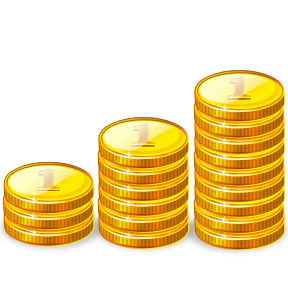 IKEC locatie       :IKEC locatie       :Ruimte voor aanhechten aankoop bonLET OP:Zonder aangehechte bon en vooraf toestemming van de penningmeester van de ouderraad vindt er geen betaling plaats.Het formulier dient volledig te worden ingevuld.Overschrijding van het budget wordt slechts toegekend indien vóór uitgave overleg heeft plaatsgevonden met de penningmeester van de ouderraad.Het declaratieformulier inleveren bij SCH/EIK: CorinneABB: ElineWHL: IrmaTBL: IlseNaam leerkracht :Naam leerkracht :Ruimte voor aanhechten aankoop bonLET OP:Zonder aangehechte bon en vooraf toestemming van de penningmeester van de ouderraad vindt er geen betaling plaats.Het formulier dient volledig te worden ingevuld.Overschrijding van het budget wordt slechts toegekend indien vóór uitgave overleg heeft plaatsgevonden met de penningmeester van de ouderraad.Het declaratieformulier inleveren bij SCH/EIK: CorinneABB: ElineWHL: IrmaTBL: IlseGroep(en)          :Groep(en)          :Ruimte voor aanhechten aankoop bonLET OP:Zonder aangehechte bon en vooraf toestemming van de penningmeester van de ouderraad vindt er geen betaling plaats.Het formulier dient volledig te worden ingevuld.Overschrijding van het budget wordt slechts toegekend indien vóór uitgave overleg heeft plaatsgevonden met de penningmeester van de ouderraad.Het declaratieformulier inleveren bij SCH/EIK: CorinneABB: ElineWHL: IrmaTBL: IlseWoonplaats        :Woonplaats        :Ruimte voor aanhechten aankoop bonLET OP:Zonder aangehechte bon en vooraf toestemming van de penningmeester van de ouderraad vindt er geen betaling plaats.Het formulier dient volledig te worden ingevuld.Overschrijding van het budget wordt slechts toegekend indien vóór uitgave overleg heeft plaatsgevonden met de penningmeester van de ouderraad.Het declaratieformulier inleveren bij SCH/EIK: CorinneABB: ElineWHL: IrmaTBL: IlseIBAN rek.nr        :IBAN rek.nr        :Ruimte voor aanhechten aankoop bonLET OP:Zonder aangehechte bon en vooraf toestemming van de penningmeester van de ouderraad vindt er geen betaling plaats.Het formulier dient volledig te worden ingevuld.Overschrijding van het budget wordt slechts toegekend indien vóór uitgave overleg heeft plaatsgevonden met de penningmeester van de ouderraad.Het declaratieformulier inleveren bij SCH/EIK: CorinneABB: ElineWHL: IrmaTBL: IlseTen name van    :Ten name van    :Ruimte voor aanhechten aankoop bonLET OP:Zonder aangehechte bon en vooraf toestemming van de penningmeester van de ouderraad vindt er geen betaling plaats.Het formulier dient volledig te worden ingevuld.Overschrijding van het budget wordt slechts toegekend indien vóór uitgave overleg heeft plaatsgevonden met de penningmeester van de ouderraad.Het declaratieformulier inleveren bij SCH/EIK: CorinneABB: ElineWHL: IrmaTBL: IlseBetreft:Betreft:Ruimte voor aanhechten aankoop bonLET OP:Zonder aangehechte bon en vooraf toestemming van de penningmeester van de ouderraad vindt er geen betaling plaats.Het formulier dient volledig te worden ingevuld.Overschrijding van het budget wordt slechts toegekend indien vóór uitgave overleg heeft plaatsgevonden met de penningmeester van de ouderraad.Het declaratieformulier inleveren bij SCH/EIK: CorinneABB: ElineWHL: IrmaTBL: Ilsesint maartenRuimte voor aanhechten aankoop bonLET OP:Zonder aangehechte bon en vooraf toestemming van de penningmeester van de ouderraad vindt er geen betaling plaats.Het formulier dient volledig te worden ingevuld.Overschrijding van het budget wordt slechts toegekend indien vóór uitgave overleg heeft plaatsgevonden met de penningmeester van de ouderraad.Het declaratieformulier inleveren bij SCH/EIK: CorinneABB: ElineWHL: IrmaTBL: Ilsethema afsluiting / IKEC feestRuimte voor aanhechten aankoop bonLET OP:Zonder aangehechte bon en vooraf toestemming van de penningmeester van de ouderraad vindt er geen betaling plaats.Het formulier dient volledig te worden ingevuld.Overschrijding van het budget wordt slechts toegekend indien vóór uitgave overleg heeft plaatsgevonden met de penningmeester van de ouderraad.Het declaratieformulier inleveren bij SCH/EIK: CorinneABB: ElineWHL: IrmaTBL: Ilseschoolreis / schoolkamp eindgroepenRuimte voor aanhechten aankoop bonLET OP:Zonder aangehechte bon en vooraf toestemming van de penningmeester van de ouderraad vindt er geen betaling plaats.Het formulier dient volledig te worden ingevuld.Overschrijding van het budget wordt slechts toegekend indien vóór uitgave overleg heeft plaatsgevonden met de penningmeester van de ouderraad.Het declaratieformulier inleveren bij SCH/EIK: CorinneABB: ElineWHL: IrmaTBL: IlseschoolreizenRuimte voor aanhechten aankoop bonLET OP:Zonder aangehechte bon en vooraf toestemming van de penningmeester van de ouderraad vindt er geen betaling plaats.Het formulier dient volledig te worden ingevuld.Overschrijding van het budget wordt slechts toegekend indien vóór uitgave overleg heeft plaatsgevonden met de penningmeester van de ouderraad.Het declaratieformulier inleveren bij SCH/EIK: CorinneABB: ElineWHL: IrmaTBL: IlsesinterklaasfeestRuimte voor aanhechten aankoop bonLET OP:Zonder aangehechte bon en vooraf toestemming van de penningmeester van de ouderraad vindt er geen betaling plaats.Het formulier dient volledig te worden ingevuld.Overschrijding van het budget wordt slechts toegekend indien vóór uitgave overleg heeft plaatsgevonden met de penningmeester van de ouderraad.Het declaratieformulier inleveren bij SCH/EIK: CorinneABB: ElineWHL: IrmaTBL: IlsekerstfeestRuimte voor aanhechten aankoop bonLET OP:Zonder aangehechte bon en vooraf toestemming van de penningmeester van de ouderraad vindt er geen betaling plaats.Het formulier dient volledig te worden ingevuld.Overschrijding van het budget wordt slechts toegekend indien vóór uitgave overleg heeft plaatsgevonden met de penningmeester van de ouderraad.Het declaratieformulier inleveren bij SCH/EIK: CorinneABB: ElineWHL: IrmaTBL: IlsepaasfeestRuimte voor aanhechten aankoop bonLET OP:Zonder aangehechte bon en vooraf toestemming van de penningmeester van de ouderraad vindt er geen betaling plaats.Het formulier dient volledig te worden ingevuld.Overschrijding van het budget wordt slechts toegekend indien vóór uitgave overleg heeft plaatsgevonden met de penningmeester van de ouderraad.Het declaratieformulier inleveren bij SCH/EIK: CorinneABB: ElineWHL: IrmaTBL: IlsesportdagenRuimte voor aanhechten aankoop bonLET OP:Zonder aangehechte bon en vooraf toestemming van de penningmeester van de ouderraad vindt er geen betaling plaats.Het formulier dient volledig te worden ingevuld.Overschrijding van het budget wordt slechts toegekend indien vóór uitgave overleg heeft plaatsgevonden met de penningmeester van de ouderraad.Het declaratieformulier inleveren bij SCH/EIK: CorinneABB: ElineWHL: IrmaTBL: Ilselaatste schooldag / afscheid eindgroepenRuimte voor aanhechten aankoop bonLET OP:Zonder aangehechte bon en vooraf toestemming van de penningmeester van de ouderraad vindt er geen betaling plaats.Het formulier dient volledig te worden ingevuld.Overschrijding van het budget wordt slechts toegekend indien vóór uitgave overleg heeft plaatsgevonden met de penningmeester van de ouderraad.Het declaratieformulier inleveren bij SCH/EIK: CorinneABB: ElineWHL: IrmaTBL: IlseRuimte voor aanhechten aankoop bonLET OP:Zonder aangehechte bon en vooraf toestemming van de penningmeester van de ouderraad vindt er geen betaling plaats.Het formulier dient volledig te worden ingevuld.Overschrijding van het budget wordt slechts toegekend indien vóór uitgave overleg heeft plaatsgevonden met de penningmeester van de ouderraad.Het declaratieformulier inleveren bij SCH/EIK: CorinneABB: ElineWHL: IrmaTBL: IlseRuimte voor aanhechten aankoop bonLET OP:Zonder aangehechte bon en vooraf toestemming van de penningmeester van de ouderraad vindt er geen betaling plaats.Het formulier dient volledig te worden ingevuld.Overschrijding van het budget wordt slechts toegekend indien vóór uitgave overleg heeft plaatsgevonden met de penningmeester van de ouderraad.Het declaratieformulier inleveren bij SCH/EIK: CorinneABB: ElineWHL: IrmaTBL: IlseAantal leerlingen in groep :Aantal leerlingen in groep :Ruimte voor aanhechten aankoop bonLET OP:Zonder aangehechte bon en vooraf toestemming van de penningmeester van de ouderraad vindt er geen betaling plaats.Het formulier dient volledig te worden ingevuld.Overschrijding van het budget wordt slechts toegekend indien vóór uitgave overleg heeft plaatsgevonden met de penningmeester van de ouderraad.Het declaratieformulier inleveren bij SCH/EIK: CorinneABB: ElineWHL: IrmaTBL: IlseBudget                            : €Budget                            : €Ruimte voor aanhechten aankoop bonLET OP:Zonder aangehechte bon en vooraf toestemming van de penningmeester van de ouderraad vindt er geen betaling plaats.Het formulier dient volledig te worden ingevuld.Overschrijding van het budget wordt slechts toegekend indien vóór uitgave overleg heeft plaatsgevonden met de penningmeester van de ouderraad.Het declaratieformulier inleveren bij SCH/EIK: CorinneABB: ElineWHL: IrmaTBL: IlseDeclaratiebedrag              : €Declaratiebedrag              : €Ruimte voor aanhechten aankoop bonLET OP:Zonder aangehechte bon en vooraf toestemming van de penningmeester van de ouderraad vindt er geen betaling plaats.Het formulier dient volledig te worden ingevuld.Overschrijding van het budget wordt slechts toegekend indien vóór uitgave overleg heeft plaatsgevonden met de penningmeester van de ouderraad.Het declaratieformulier inleveren bij SCH/EIK: CorinneABB: ElineWHL: IrmaTBL: IlseSpecificatie:Specificatie:Ruimte voor aanhechten aankoop bonLET OP:Zonder aangehechte bon en vooraf toestemming van de penningmeester van de ouderraad vindt er geen betaling plaats.Het formulier dient volledig te worden ingevuld.Overschrijding van het budget wordt slechts toegekend indien vóór uitgave overleg heeft plaatsgevonden met de penningmeester van de ouderraad.Het declaratieformulier inleveren bij SCH/EIK: CorinneABB: ElineWHL: IrmaTBL: Ilse€               besteed aan :€               besteed aan :Ruimte voor aanhechten aankoop bonLET OP:Zonder aangehechte bon en vooraf toestemming van de penningmeester van de ouderraad vindt er geen betaling plaats.Het formulier dient volledig te worden ingevuld.Overschrijding van het budget wordt slechts toegekend indien vóór uitgave overleg heeft plaatsgevonden met de penningmeester van de ouderraad.Het declaratieformulier inleveren bij SCH/EIK: CorinneABB: ElineWHL: IrmaTBL: Ilse€               besteed aan :€               besteed aan :Ruimte voor aanhechten aankoop bonLET OP:Zonder aangehechte bon en vooraf toestemming van de penningmeester van de ouderraad vindt er geen betaling plaats.Het formulier dient volledig te worden ingevuld.Overschrijding van het budget wordt slechts toegekend indien vóór uitgave overleg heeft plaatsgevonden met de penningmeester van de ouderraad.Het declaratieformulier inleveren bij SCH/EIK: CorinneABB: ElineWHL: IrmaTBL: Ilse€               besteed aan :€               besteed aan :Ruimte voor aanhechten aankoop bonLET OP:Zonder aangehechte bon en vooraf toestemming van de penningmeester van de ouderraad vindt er geen betaling plaats.Het formulier dient volledig te worden ingevuld.Overschrijding van het budget wordt slechts toegekend indien vóór uitgave overleg heeft plaatsgevonden met de penningmeester van de ouderraad.Het declaratieformulier inleveren bij SCH/EIK: CorinneABB: ElineWHL: IrmaTBL: Ilse€               besteed aan :€               besteed aan :Ruimte voor aanhechten aankoop bonLET OP:Zonder aangehechte bon en vooraf toestemming van de penningmeester van de ouderraad vindt er geen betaling plaats.Het formulier dient volledig te worden ingevuld.Overschrijding van het budget wordt slechts toegekend indien vóór uitgave overleg heeft plaatsgevonden met de penningmeester van de ouderraad.Het declaratieformulier inleveren bij SCH/EIK: CorinneABB: ElineWHL: IrmaTBL: Ilse€               besteed aan :€               besteed aan :Ruimte voor aanhechten aankoop bonLET OP:Zonder aangehechte bon en vooraf toestemming van de penningmeester van de ouderraad vindt er geen betaling plaats.Het formulier dient volledig te worden ingevuld.Overschrijding van het budget wordt slechts toegekend indien vóór uitgave overleg heeft plaatsgevonden met de penningmeester van de ouderraad.Het declaratieformulier inleveren bij SCH/EIK: CorinneABB: ElineWHL: IrmaTBL: Ilse€               besteed aan :€               besteed aan :Ruimte voor aanhechten aankoop bonLET OP:Zonder aangehechte bon en vooraf toestemming van de penningmeester van de ouderraad vindt er geen betaling plaats.Het formulier dient volledig te worden ingevuld.Overschrijding van het budget wordt slechts toegekend indien vóór uitgave overleg heeft plaatsgevonden met de penningmeester van de ouderraad.Het declaratieformulier inleveren bij SCH/EIK: CorinneABB: ElineWHL: IrmaTBL: Ilse€               besteed aan :€               besteed aan :Ruimte voor aanhechten aankoop bonLET OP:Zonder aangehechte bon en vooraf toestemming van de penningmeester van de ouderraad vindt er geen betaling plaats.Het formulier dient volledig te worden ingevuld.Overschrijding van het budget wordt slechts toegekend indien vóór uitgave overleg heeft plaatsgevonden met de penningmeester van de ouderraad.Het declaratieformulier inleveren bij SCH/EIK: CorinneABB: ElineWHL: IrmaTBL: Ilse€               besteed aan :€               besteed aan :Ruimte voor aanhechten aankoop bonLET OP:Zonder aangehechte bon en vooraf toestemming van de penningmeester van de ouderraad vindt er geen betaling plaats.Het formulier dient volledig te worden ingevuld.Overschrijding van het budget wordt slechts toegekend indien vóór uitgave overleg heeft plaatsgevonden met de penningmeester van de ouderraad.Het declaratieformulier inleveren bij SCH/EIK: CorinneABB: ElineWHL: IrmaTBL: Ilse€               besteed aan :€               besteed aan :Ruimte voor aanhechten aankoop bonLET OP:Zonder aangehechte bon en vooraf toestemming van de penningmeester van de ouderraad vindt er geen betaling plaats.Het formulier dient volledig te worden ingevuld.Overschrijding van het budget wordt slechts toegekend indien vóór uitgave overleg heeft plaatsgevonden met de penningmeester van de ouderraad.Het declaratieformulier inleveren bij SCH/EIK: CorinneABB: ElineWHL: IrmaTBL: IlseRuimte voor aanhechten aankoop bonLET OP:Zonder aangehechte bon en vooraf toestemming van de penningmeester van de ouderraad vindt er geen betaling plaats.Het formulier dient volledig te worden ingevuld.Overschrijding van het budget wordt slechts toegekend indien vóór uitgave overleg heeft plaatsgevonden met de penningmeester van de ouderraad.Het declaratieformulier inleveren bij SCH/EIK: CorinneABB: ElineWHL: IrmaTBL: Ilse